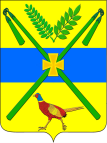 АДМИНИСТРАЦИЯ ЧЕЛБАССКОГО СЕЛЬСКОГО ПОСЕЛЕНИЯКАНЕВСКОГО РАЙОНАПОСТАНОВЛЕНИЕот 28.12.2018	№ 203станица ЧелбасскаяО внесении изменений в постановление администрации Челбасского сельского поселения Каневского района от 1 сентября 2017 года № 112«Об утверждении муниципальной программы «Развитие Челбасского сельского поселения Каневского района в сфере землепользования» на 2018-2020 годы»В соответствии с Федеральным законом от 06 октября 2003 года № 131-ФЗ «Об общих принципах организации местного самоуправления в Российской Федерации»,  со статьей 179 Бюджетного кодекса Российской Федерации, постановлением администрации Челбасского сельского поселения Каневского района от 21 августа 2017 года № 97 «Об утверждении Перечня муниципальных программ администрации Челбасского сельского поселения Каневского района», в целях обеспечение устойчивого развития территории Челбасского сельского поселения Каневского района на основе землеустроительных документов п о с т а н о в л я ю:1. Внести в постановление администрации Челбасского сельского поселения Каневского района от 1 сентября 2017 года № 112 «Об утверждении муниципальной программы «Развитие Челбасского сельского поселения Каневского района в сфере землепользования» на 2018-2020 годы» следующие изменения:- параграф 10 паспорта муниципальной программы Челбасского сельского поселения Каневского района «Развитие Челбасского сельского поселения Каневского района в сфере землепользования» на 2018-2020 годы» изложить в следующей редакции: - таблицу № 2 изложить в следующей редакции:«Таблица №2Перечень основных мероприятий муниципальной программы «Развитие Челбасского сельского поселения Каневского района в сфере землепользования» на 2018-2020 годы»- таблицу № 3 изложить в следующей редакции:«Финансирование мероприятий муниципальной программы предполагается осуществлять за счет средств бюджета Челбасского сельского поселения Каневского района согласно таблицы №3.  Таблица № 3»2. Пункта 1 постановления администрации Челбасского сельского поселения Каневского района от 23 октября 2018 года № 152 «О внесении изменений в постановление администрации Челбасского сельского поселения Каневского района от 1 сентября 2017 года № 112 «Об утверждении муниципальной программы «Развитие Челбасского сельского поселения Каневского района в сфере землепользования» на 2018-2020 годы»» считать утратившим силу.3.Общему отделу администрации Челбасского сельского поселения Каневского района (Скрыпникова Р.П.) разместить настоящее постановление на официальном сайте Челбасского сельского поселения Каневского района в информационно-телекоммуникационной сети «Интернет» (http://www.chelbasskaya.ru/).4. Контроль за выполнением настоящего постановления возложить на заместителя главы, начальника общего отдела администрации Челбасского сельского поселения Каневского района Ю.Н.Русого 5. Постановление вступает в силу со дня его подписания.Глава Челбасского сельского поселенияКаневского района                                                                                     А.В.КозловОбъемы бюджетных ассигнований муниципальной программы, источник финансированияОбщий объем финансирования программы на 2018-2020 годы составляет 58,0 тыс. рублей, в том числе:2018 год – 8,0 тыс. руб.2019 год – 20,0 тыс. руб.2020 год – 30,0 тыс. руб.источник финансирования – средства бюджета Челбасского сельского поселения.№п/пНаименование мероприятияИсточники финансированияОбъем финансирования,Всего(тыс. руб.)в том числе по годамв том числе по годамв том числе по годамНепосредственный результат мероприятияУчастник муниципальной программы (муниципальный заказчик,)№п/пНаименование мероприятияИсточники финансированияОбъем финансирования,Всего(тыс. руб.)2018 г.2019 г.2020 г.1234567891Основное мероприятие № 1 «Землепользование и землеустроительство»(обеспечение проведения работ по улучшению землеустройства и землепользования, ведение государственного кадастра объектов недвижимости, включая земельный кадастр, градостроительный кадастр, технический учет, техническую инвентаризацию и мониторинг земель)всего58,08,020,030,0Обеспечение качественной подготовки землеустройства и землепользованияАдминистрация Челбасского сельского поселения Каневского района1Основное мероприятие № 1 «Землепользование и землеустроительство»(обеспечение проведения работ по улучшению землеустройства и землепользования, ведение государственного кадастра объектов недвижимости, включая земельный кадастр, градостроительный кадастр, технический учет, техническую инвентаризацию и мониторинг земель)местный бюджет58,08,020,030,0Обеспечение качественной подготовки землеустройства и землепользованияАдминистрация Челбасского сельского поселения Каневского района1Основное мероприятие № 1 «Землепользование и землеустроительство»(обеспечение проведения работ по улучшению землеустройства и землепользования, ведение государственного кадастра объектов недвижимости, включая земельный кадастр, градостроительный кадастр, технический учет, техническую инвентаризацию и мониторинг земель)краевой бюджет0,00,00,00,0Обеспечение качественной подготовки землеустройства и землепользованияАдминистрация Челбасского сельского поселения Каневского района1Основное мероприятие № 1 «Землепользование и землеустроительство»(обеспечение проведения работ по улучшению землеустройства и землепользования, ведение государственного кадастра объектов недвижимости, включая земельный кадастр, градостроительный кадастр, технический учет, техническую инвентаризацию и мониторинг земель)федеральный бюджет0,00,00,00,0Обеспечение качественной подготовки землеустройства и землепользованияАдминистрация Челбасского сельского поселения Каневского района1Основное мероприятие № 1 «Землепользование и землеустроительство»(обеспечение проведения работ по улучшению землеустройства и землепользования, ведение государственного кадастра объектов недвижимости, включая земельный кадастр, градостроительный кадастр, технический учет, техническую инвентаризацию и мониторинг земель)внебюджетные источники0,00,00,00,0Обеспечение качественной подготовки землеустройства и землепользованияАдминистрация Челбасского сельского поселения Каневского районаИТОГО:ИТОГО:всего58,08,020,030,0Наименование мероприятияОбщий объем финансирования (тыс. руб.)2018 год2019 год2020 годЗемлепользование и землеустроительство58,08,020,030,0ИТОГО:58,08,020,030,0